\. MAR f¡l\i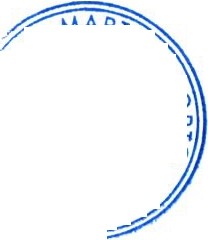 , j t-	el'o(,o N	ARIOCONTRATO DE "SUMINISTRO DE REPUESTOS PARA EQUIPOS DE MANEJO D ,.... ,po"o'  c, "Q',';_CARGA DEL PUERTO DE ACAJUTLA", SUSCRITO ENTRE LA COMISIÓN	'{t oºEJECUTIVA PORTUARIA AUTÓNOMA Y COSAMA, S. A. DE C. V.Nosotros,   EMÉRITO   DE   JESÚS   VELÁSQUEZ   MONTERROZA,   conocido porEMÉRITO    DE   JESÚS   VELÁSQUEZ    MONTERROSA,    mayor   de   edad,   denacionalidad salvadoreña, Ingeniero Agrícola, del domicilio de Colón, Departamento de La Libertad, con Documento Único de Identidad número, y Número de Identificación Tributaria, actuando en nombre y en representación en mi calidad de Gerente General y Apoderado General Administrativo de la COMISIÓN EJECUTIVA PORTUARIA AUTÓNOMA, Institución de Derecho Público, Personalidad Jurídica propia y con carácter autónomo, de nacionalidad salvadoreña y de este domicilio, con Número de Identificación Tributaria, que en el transcurso de este  instrumento  podrá  denominarse  "la  CEPA"  o  "la  Comisión";  y   CARLOS. ALBERTO  MUNGUIA  HERRERA,  mayor  de  edad,  de  nacionalidad salvadoreña,Ingeniero Electricista, del domicilio de Antiguo Cuscatlan, departamento de La Libertad, con Documento Único de Identidad número, y Número de Identificación Tributaria, actuando en nombre y representación en mi calidad de Apoderada General Administrativa con Cláusula Especial de la sociedad que gira bajo la denominación "COMPAÑÍA SALVADOREÑA DE MAQUINARIA,   SOCIEDAD   ANÓNIMA   DE   CAPITAL   VARIABLE",   que puedeAbreviarse "COSAMA, S.A. DE C.V.", del domicilio de Antiguo Cuscatlán, departamento de La Libertad, de nacionalidad salvadoreña, con Número de Identificación Tributaria, que en el transcurso de este instrumento podrá denominarse "la Contratista", por medio de este instrumento convenimos en celebrar el CONTRATO DE SUMINISTRO DE REPUESTOS PARA EQUIPOS DE MANEJO DE CARGA DELPUERTO DE ACAJUTLA, que en adelante podrá denominarse "el contrato" adjudicado parcialmente en virtud del proceso de Licitación Abierta CEPA LA-09/2019, el cual se regirá de conformidad a la Ley de Adquisiciones y Contrataciones de laAdministración Pública, que en adelante podrá denominarse "LACAP", y en especial a las obligaciones, condiciones y pactos siguientes: PRIMERA: OBJETO DEL CONTRATO. El objeto del contrato es que la contratista suministre repuestos para equipos de manejo de carga del Puerto de Acajutla, de acuerdo a lo establecido en La Base de Licitación Abierta CEPA LA-09/2019, y a los documentos contractuales, según el detalle siguiente:SEGUNDA: DOCUMENTOS CONTRACTUALES. Loa siguientes documentos se considerarán parte integrante del contrato: 1) Bases de la Licitación Abierta CEPA LA- 09/2019 "Suministro de repuestos para equipos de manejo de carga del Puerto Acajutla", en adelante "las Bases", emitidas por la Unidad de Adquisiciones y Contrataciones Institucional (UACI) en el mes de julio de 2019, y sus aclaraciones, adendas y/o enmiendas si las hubiesen; 11) Oferta presentada por la Contratista el 13 de septiembre de 2019; 111) Punto Vigésimo Primero del acta número tres mil veintiséis, correspondiente a la sesión de Junta Directiva de CEPA de fecha veintitrés de octubre de dos mil diecinueve, por medio del cual se adjudicó a favor de la Contratista la Licitación Abierta CEPA LA-09/2019; IV) Notificación de Adjudicación Ref.: UACl-1287/2019, emitida por la Unidad de Adquisiciones y Contrataciones Institucional (UACI) el día 25 de octubre de 2019; y, V) Modificativas al contrato, en caso  aplique.   TERCERA:  PRECIO  Y  FORMA  DE  PAGO.  1) PRECIO:  La CEPApagará a la Contratista en moneda de curso legal, a través de la Unidad Financiera Institucional (UFI), hasta por el monto total de SEISCIENTOS VEINTISIETE DÓLARES DE LOS ESTADOS UNIDOS  DE AMÉRICA  (US$  627.00),  sin incluir  elImpuesto a la Transferencia de Bienes Muebles y a la Prestación de Servicios   (IVA).11) FORMA DE PAGO: a) Se efectuará un solo pago o pagos parciales por suministro entregado a entera satisfacción de CEPA, mediante acta de recepción parcial o definitiva, debiendo la Contratista presentar los documentos necesarios al Administrador   del  Contrato  para  que  éste  gestione  en  la  UFI  dicho  pago;    los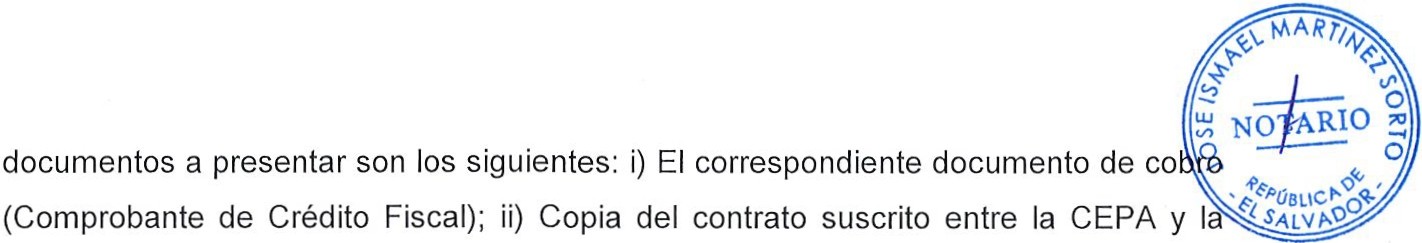 Contratista, y sus modificaciones si las hubiesen; iii) Nota  de  solicitud  de  pago  y  una copia; iv) Acta de Recepción  Parcial  o  Definitiva,  según  el  caso;  y,  v)  Copia  de Garantía de Buena Calidad. Los documentos de los romanos i) y iv),  deberán  estar  firmados y  sellados  por  el  Administrador  del  Contrato  y  la  Contratista.  b)  La  Contratista , al presentar el comprobante de pago correspondiente  (Comprobante  de  Crédito Fiscal), deberá asegurarse de  que  dichos  documentos  cumplan  con  lo  establecido en el artícu lo 114  literales  a)  y b)  del  ordinal 6  del Código  Tributario.  Para  tal efecto, se proporciona la información que la CEPA tiene registrada en  la  Dirección General de Impuestos Internos del Ministerio de  Hacienda:  (i)  Nombre:  Comisión Ejecutiva Portuaria Autónoma. (ii) Dirección: Boulevard de Los Héroes,  Colonia Miramonte, Edificio Torre Roble, San Salvador. (iii) NIT: (iv) NRC: (v) Giro: Servicios para  el  Transporte  NCP.  (vi)  Contribuyente:  Grande.  La  CEPA no recibirá documentos que no cuenten con la información antes descrita. e)  La CEPA no aceptará contrapropuestas en relación a  la  forma  de  pago  diferente  de  la  antes expuesta en relación a la forma de pago. CUARTA: MODIFICATIVAS DE CONTRATO.   1) MODIFICACIÓN   DE   COMÚN   ACUERDO   ENTRE   LAS  PARTES: Elcontrato podrá ser modificado de conformidad con lo establecido  en  el  artículo  83-A  de la LACAP; pudiendo incrementarse hasta en un veinte por ciento  del monto  del objeto contractua l. En tal caso, la CEPA emitirá la correspondiente resolución modificativa, la cual se relacionará en el instrumento modificativo que será firmado por ambas partes. 11) MODIFICACIÓN UNILATERAL: Queda convenido por ambas partes que cuando el interés público lo hiciera necesario, sea  por  necesidades  nuevas,  causas imprevistas u otras circunstancias, la  CEPA  podrá  modificar  de  forma unilateral el contrato, emitiendo al efecto la resolución correspondiente , la que formará parte integrante del contrato; siempre que dichas modificaciones no contravengan los preceptos establecidos en los artículos 83-A y 83-B de la LACAP. QUINTO: LUGAR Y PLAZO DE ENTREGA  DEL SUMINISTRO.  1) LUGAR  DE  ENTREGA:  El  lugar  deentrega  del suministro  será  en el  Almacén  de Matariles del  Puerto  de  Acajutla.   11)PLAZO CONTRACTUAL: El plazo contractual será de CIENTO CINCUENTA (150) DIAS CALENDARIO a partir de la fecha establecida como Orden de Inicio, dentro del cual se  establecen los plazos siguientes:SEXTA: ORDEN DE INICIO. El Administrador de Contrato emitirá y notificará la Orden de Inicio  al Contratista, y remitirá una copia a la UACI. SEPTIMA: RECEPCIÓN DEL SUMINISTRO Y PLAZO DE REVISIÓN. 1) RECEPCIÓN PARCIAL: El suministro requerido podrá recibirse de forma parcial. Una vez recibido el suministro, y subsanada cualquier deficiencia encontrada, y comprobado el cumplimiento  de  las  especificaciones técnica  del  suministro,  el  administrador de contrato procederá a la recepción  parcial  por  Lot e  mediante Acta  de Recepción  Parcial, en un plazo no mayor de CINCO (5) DIAS CA LEN DARIO. El Administrador de Contrato deberá remitir copia del acta a la UAC I, para el respectivo expediente. 11) RECEPCIÓN  PROVISIONAL:Una   vez   recibido    el   suministro  en   su   totalidad    y  comprobado   el   cumplimiento   de lasespecificaciones contenidas en el contrato y demás documentos contractuales, la CEPA procederá a la Recepción Provisional en un plazo no mayor de cinco (5)  días  calendario, mediante Acta de Recepción. El Administrador de Contrato deberá remitir copia del acta a la UACI, para el respectivo expediente. 111) PLAZO DE REVISIÓN: A partir de la fecha del acta de Recepción Pro visiona l, la CEPA dispondrá de un plazo máximo  de diez (10}  días calendario para revisar  el  suministro y  hacer las  observaciones correspondientes.  En  caso   que   el Administrador de Contrato comprobase defectos e irregularidades en el suministro, éste procederá  a efectuar el  reclamo  a  la Contratista  en forma escrita y remitirá copia del mismo   ala UACI; de acuerdo a las atribuciones conferidas en el numera l 6.10 .1.8 del " Manual de Procedimientos para  el  ciclo  de gestión  de adquisiciones  y contrataciones de las instituciones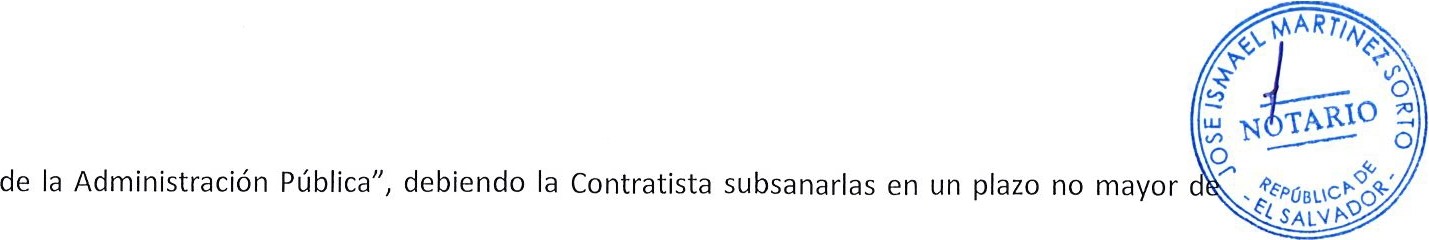 comprobadas dentro del plazo establecido para la subsanación, éste se tendrá por  incumplido; pudiendo la CEPA corregir los defectos o irregularidades a través de un tercero o por cualquier otra forma, cargando el costo de ello a la Contratista, el cual será deducido de cualquier suma que se le adeude o haciendo efectiva las garantías respectivas, sin perjuicio de la caducidad del contrato con responsabilidad de la Contratista. Lo anterior no impedirá la imposición de las multas correspondientes. IV) RECEPCIÓN DEFINITIVA: Una vez levantada el Acta de Recepción Provisional del suministro y transcurrido como máximo los diez (10) días calendario del plazo de revisión, sin que se hayan comprobado defectos o irregularidades en  el suministro o subsanados éstos por la Contratista dentro del plazo establecido para la subsanación, se procederá a la Recepción Definitiva mediante Acta, que deberá reflejar la cantidad total suministrada a entera satisfacción de la CEPA, la cual será firmada por el Administrador del Contrato, Supervisor de CEPA si hubiera y la Contratista. El Administrador de Contrato deberá remitir copia del acta de recepción definitiva a la UACI, para el respectivo expediente. OCTAVA:  MULTAS A LA CONTRATISTA.  En  caso  que  la Contratista  incurra   enmora en el cumplimiento de sus obligaciones contractuales por causas imputables a la misma, la CEPA podrá imponer el pago de una multa por cada día de retraso o declarar la caducidad del contrato, según la gravedad del incumplimiento, de conformidad con el artículo 85 de la LACAP y aplicando el procedimiento establecido en el artículo 160 de la LACAP y artículo 80 de su Reglamento. Si las multas se encontrasen en trámite siguiendo el procedimiento del artículo 160 antes citado, el valor estimado de éstas podrá ser retenido por CEPA de los pagos pendientes de realizar. Así mismo, una vez notificada la multa impuesta a la Contratista y esta no efectuase los pagos correspondientes, el valor de éstas será deducido de los pagos que pudiesen estar pendientes de realizar o de las Garantías, en los casos que aplique. NOVENA: GARANTIAS A PRESENTAR POR LA CONTRATISTA. La CEPA requerirá las garantías que deberán ser presentadas en cada una de las etapas de la ejecución del contrato, siendo éstas las siguientes: 1) GARANTÍA DE CUMPLIMIENTO DE CONTRATO: 1) Esta Garantía la otorgará la Contratista a entera satisfacción de CEPA, para asegurar que cumplirá con todas las cláusulas establecidas  en el contrato, la que se incrementará en la misma proporción en que el valor del contrato llegare  a aumentar  por solicitud  de  la Comisión,  según sea  el caso. 11)  La Contratistacontará hasta con cinco (5) días hábiles, posteriores a las  fechas  en  las  que  se  le  entregue el contrato debidamente legalizado y la notificación de la Orden de Inicio, para presentar la mencionada garantía, la que será por un monto equivalente al DIEZ  POR CIENTO (10%) del valor del mismo, incluyendo el IVA, y  cuya  vigencia  excederá  en  sesenta (60) días calendario al plazo contractual o de sus prórrogas, si las hubiere. Dicha Garantía tendrá su vigencia a partir de la fecha establecida como Orden de Inicio. 111) La referida Garantía será analizada para confirmar que no existan faltas, deficiencias, contradicciones o inconsistencias en la misma; en  caso  de  detectarse  éstas,  la  CEPA  podrá requerir al ofertante que subsane  dichas  situaciones  en  el  plazo  máximo  de  tres días hábiles contados a partir del día siguiente de la fecha de recepción de la notificación enviada por la CEPA IV)  La  Garantía  de  Cumplimiento  de Contrato  se  hará  efectiva  en los siguientes casos: i) Por incumplimiento injustificado del plazo contractual; ii) Cuando la Contratista no cumpla con lo establecido en las Bases de Libre  Gestión  y  demás documentos contractuales; iii) Cuando la Contratista no cumpla con las penalizaciones establecidas en el contrato por incumplimiento del  suministro  ofrecido;  y  iv)  En  cualquier otro caso de incumplimiento de la Contratista. V)  Será  devuelta  la  Garantía  de Cumplimiento de Contrato, cuando  la  Contratista  haya  obtenido  la  correspondiente  Acta de Recepción Final y presentada la Garantía de Buena Calidad a entera  satisfacción  de CEPA 11) GARANTÍA DE BUENA  CALIDAD.  La  Contratista  rendirá  una  Garantía  de Buena Calidad, equivalente al DIEZ POR CIENTO (10%) del monto final del contrato, incluyendo  el IVA, con una vigencia  de UN (1) AÑO a partir de la Recepción  Definitiva  de  los bienes objeto del presente contrato y deberá presentarla a entera  satisfacción  de  la CEPA, previo a la cancelación del pago final del suministro. De no haber  reclamos  pendientes, una vez vencido el plazo de vigencia de esta garantía, será devuelta a la Contratista. DECIMA: EJECUCIÓN DEL CONTRATO. 1) La Contratista no podrá ceder, subarrendar, vender o traspasar a  ningún  título los  derechos  y  obligaciones  que emanen del contrato, salvo con el previo consentimiento escrito de la CEPA Ningún subcontrato o traspaso de derecho, relevará a la Contratista, ni a su fiador de las responsabilidades adquiridas en el contrato y en las garantías. 11) La CEPA no concederá ningún ajuste de precios durante el desarrollo del contrato. 111) Será responsabilidad de la Contratista el cumplimiento de las leyes laborales y de seguridad social, para quienes presten servicios subcontratados directamente por  ésta;  además,  será la  responsable  de pagar  el Impuesto a la Transferencia de Bienes Muebles y la Prestación de  Servicios  (IVA)  por  dichos servicios.  IV)  La  Contratista  deberá  aplicar  lo  dispuesto  en  el  Instructivo  UNAC  Nº  02-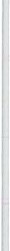 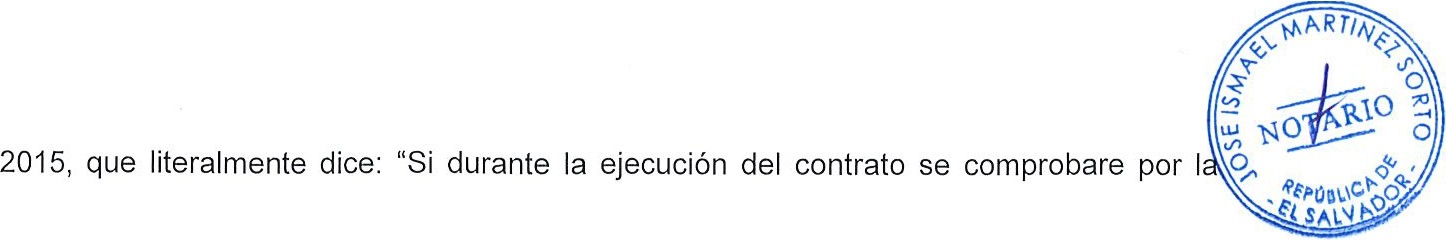 incumplimiento por parte de la Contratista a la normativa que prohíbe el trabajo infantil y de protección de la persona adolescente trabajadora; se deberá tramitar el procedimiento sancionatorio que dispone el artículo 160 de la LACAP para determinar el cometimiento o no durante la ejecución del contrato de la conducta tipificada como  causal  de inhabilitación en el artículo 158 romano V literal b) de la LACAP, relativa a la invocación  de hechos falsos para obtener la adjudicación de la contratación. Se entenderá por comprobado el incumplimiento a la normativa por parte de la Dirección General de Inspección de Trabajo, si durante el trámite de re inspección se determina que hubo subsanación por haber cometido una infracción, o por el contrario si se remitiere a procedimiento sancionatorio, y en éste último caso deberá finalizar el procedimiento para conocer la resolución final". DECIMA PRIMERA: PRORROGA EN EL TIEMPO DE ENTREGA DEL SUMINISTRO. Si durante la ejecución de la entrega  del  suministro existen demoras por cualquier acto, cambios ordenados en el mismo, demoras en las autorizaciones de trabajos o cualquier otra causa que no sea imputable a la Contratista y que esté debidamente comprobada y documentada, la Contratista tendrá derecho a que se le conceda una prórroga de acuerdo a lo indicado en el artículo 86 de la LACAP. En todo caso, la Contratista deberá documentar las causas que han generado los retrasos en la ejecución del suministro, las cuales deberán ser confirmadas por el Supervisor (si hubiese) y autorizadas por el Administrador del Contrato. La solicitud de prórroga deberá ser dirigida al Administrador del Contrato, previo al plazo establecido para la entrega del suministro. La solicitud deberá hacerla la Contratista inmediatamente tenga conocimiento del retraso. La Garantía de Cumplimiento de Contrato, deberá prorrogarse antes de su vencimiento, la que será requerida por la UACI a la Contratista, a solicitud  del Administrador del Contrato. DECIMA SEGUNDA: LUGAR DE NOTIFICACIÓNES. Toda correspondencia, comunicación, o asunto relacionado con la ejecución y efectos del contrato, se efectuará por escrito a las siguientes direcciones: 1) Al Administrador del Contrato por parte de CEPA: En la Sección de Mecánica del Puerto de Acajutla, en el municipio de Acajutla, departamento de Sonsonate. Teléfono: 2405-3200, Correo electrónico: ernesto.flores@cepa.gob.sv. 11) A la contratista: Direcciones que se considerarán  oficiales  para  efectos  de  notificaciones.  Cualquier  cambio  de dirección,teléfono, fax, correo electrónico deberá ser comunicado inmediatamente por escrito a la otra parte. DECIMA TERCERA: VIGENCIA DEL CONTRATO. Este Contrato entrará en vigencia a partir del día en que sea firmado por las partes y permanecerá en plena vigencia y efectos hasta que todas las obligaciones de ambas partes hayan sido cumplidas y realizadas; podrá ser prorrogado conforme lo establecen las leyes. DÉCIMA CUARTA: SOLUCIÓN DE CONFLICTOS. Para resolver las diferencias o conflictos que surgieren durante la ejecución de este contrato, se observarán los procedimientos establecidos en el Título VIII, Capítulo 1, "Solución de Conflictos", artículo ciento sesenta y uno y siguientes de la Ley de Adquisiciones y Contrataciones de la Administración Pública. DECIMA QUINTA: JURISDICCIÓN. Para los efectos de este contrato las partes se someten a la legislación vigente de la República de El Salvador, cuya aplicación se realizará de conformidad a lo establecido en el artículo cinco de la LACAP. Asimismo, señalan como domicilio especial el de esta ciudad, a la competencia de cuyos tribunales se someten; será depositaria de los bienes que se embarguen la persona que la CEPA designe, a quien la Contratista releva de la obligación de rendir fianza y cuentas , comprometiéndose a pagar los gastos ocasionados, inclusive los personales, aunque no hubiere condenación en costas. DECIMA SEXTA: ADMINISTRADOR DEL CONTRATO. El Administrador del Contrato será el señor José Ernesto Flores Mira, Jefe de la Sección Mecánica del Puerto de Acajutla, quien será el responsable de verificar la ejecución y cumplimiento de las obligaciones contractuales, derivadas del contrato y de los demás documentos  contractuales; así como de las responsabilidades enunciadas en el   artículo82 Bis de la LACAP, Manual de Procedimientos de la UNAC, numeral  6.10 "Administración de Contrato u Orden de Compra" emitido el 22 de enero de 2014 y normativa aplicable. En caso de ser necesario, el Administrador del Contrato designará un Supervisor para que se encargue de coordinar y controlar la recepción del suministro. El Administrador de Contrato, antes del cierre del expediente de ejecución contractual, deberá evaluar el desempeño de la Contratista, en un plazo máximo de ocho días hábiles después de haber emitido el acta de recepción total o definitiva, remitiendo copia a la UACI para la incorporación al expediente de contratación. Lo anterior, para cumplir el numeral 6.10.1.7 del Manual de Procedimientos para el Ciclo de Gestión de Adquisiciones y Contrataciones de las Instituciones de la Administración Pública. DECIMA SEPTIMA: TERMINOS DE REFERENCIA. La Contratista se obliga a darles cumplimiento a todas y cada una de las especificaciones técnicas contenidas en la Sección IV "Especificaciones Técnicas"  de las Bases de  La Licitación  Abierta  CEPA  LA-09/2019,  caso  contrario  seconsiderará como incumplimiento contractual. DECIMA OCTAVA: CESACIÓN Y EXTINCIÓN DEL CONTRATO. Las causales de cesación y extinción del contrato estarán reguladas conforme lo establecido en el Artículo 92 y siguientes de la LACAP. DECIMA NOVENA: CAUSALES DE TERMINACION DEL CONTRATO POR PARTE DE CEPA. LaComisión se reserva el derecho de dar por terminado el contrato de forma unilateral y anticipada a la finalización del plazo, sin responsabilidad alguna para la CEPA y sin necesidad de acción judicial, por las causales siguientes: 1) Por incumplimiento de la Contratista de cualquiera de las obligaciones estipuladas en el presente contrato, y en los demás documentos contractuales; 11) Si la Contratista fuere declarada en quiebra o hiciere cesión general de sus bienes; 111) Por embargo o cualquier otra clase de resolución judicial, en que resulten afectados todos o parte de los equipos y demás bienes propiedad de la Contratista afectos a los servicios prestados conforme a lo estipulado en las Bases de Licitación Abierta CEPA LA-09/2019; IV) En el caso de disolución y liquidación de la sociedad contratante, por cualesquiera de las causales que señala el Código de Comercio; y, V) Si para cumplir con el contrato, la Contratista violare o desobedeciere las leyes, reglamentos u ordenanzas de la República de El Salvador. Así nos expresamos, conscientes y sabedores de los derechos y obligaciones recíprocas que por este acto surgen entre cada una de nuestras Representadas, en fe de lo cual, leemos, ratificamos yfirmamos dos ejemplares del contrato, por estar redactado a nuestra entera satisfacción, en la ciudad de San Salvador, a los doce días del mes de noviembre de dos mil diecinueve.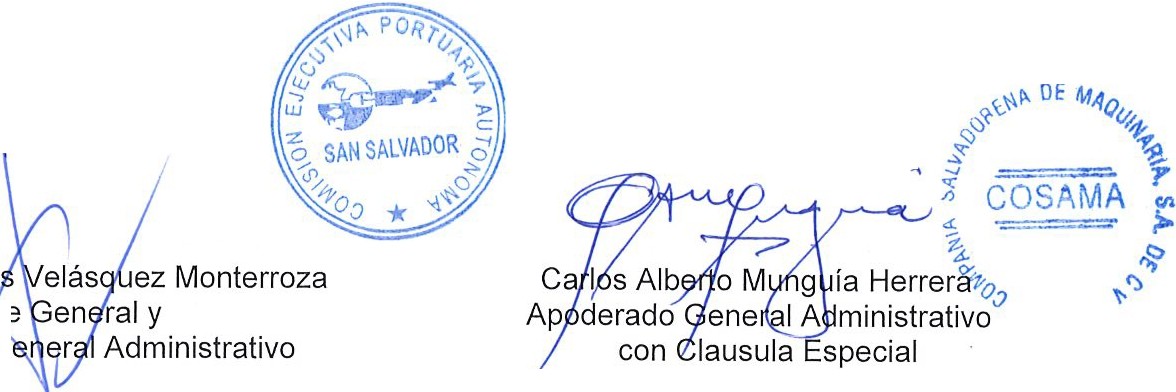 COMISIÓN EJECUTIVAPORTUARIA AUTÓNOMA	COSAMA, S. A. DE C. V.Emérito de JesúGere te Apoderado G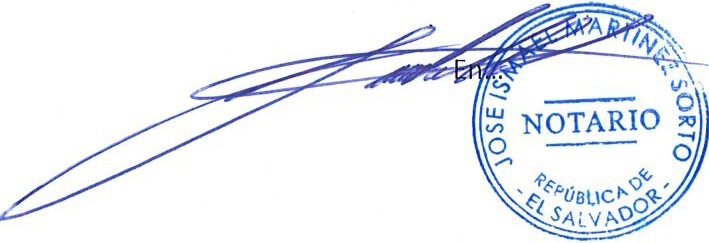 la ciudad de San Salvador, a las nueve horas con cinco minutos del día doce de noviembre de dos mil diecinueve. Ante mí, JOSÉ ISMAEL MARTINEZ SORTO, Notario, del domicilio de Nuevo Cuscatlán, departamento de La Libertad, comparece el señor EMÉRITO DE JESÚS VELÁSQUEZ MONTERROZA, conocido por EMÉRITO DE JESÚSVELÁSQUEZ MONTERROSA, de sesenta y tres años de edad, de nacionalidad salvadoreña, Ingeniero Agrícola, del domicilio de Colón, departamento de La Libertad, a quien conozco e identifico por medio de su Documento Único de Identidad número y con Número de Identificación Tributaria, actuando en nombre y en representación, en su calidad de Gerente General y Apoderado General Administrativo de la COMISIÓN EJECUTIVA PORTUARIA AUTÓNOMA, Institución de Derecho Público con carácter autónomo, y personalidad jurídica propia, de este domicilio, con Número de Identificación Tributaria, que en el transcurso del anterior instrumento se denominó "la CEPA", o "la Comisión", cuya personería doy fe de ser legítima y suficiente por haber tenido a la vista: a) Testimonio de Poder General Administrativo, otorgado en esta ciudad a las diecisiete horas con diez minutos del día veinticinco de junio de dos mil diecinueve, ante los oficios notariales de Jorge Dagoberto Coto Rodríguez, en el cual consta que el licenciado Federico Gerardo Anliker López, en su calidad de Presidente de la Junta Directiva y Representante Legal de la Comisión Ejecutiva Portuaria Autónoma, confirió Poder General Administrativo, amplio y suficiente en cuanto a derecho corresponde, a favor del ingeniero Emérito de Jesús Velásquez Monterroza, conocido por Emérito de Jesús Velásquez Monterrosa, para que en nombre y representación de CEPA suscriba actos como el presente, previa autorización de su Junta Directiva; asimismo, el notario autorizante dio fe de la existencia legal de CEPA y de las facultades con que actuó el licenciado Anliker López; y, b) Punto Vigésimo Primero del acta número tres mil veintiséis, correspondiente a la sesión de Junta Directiva de CEPA de fecha veintitrés de octubre de dos mil diecinueve, mediante el cual se adjudicó parcialmente a la Contratista la Licitación Abierta CEPA-CERO NUEVE/DOS MIL DIECINUEVE; asimismo, autorizó al Gerente General de CEPA, en su calidad de Apoderado General Administrativo, para suscribir el contrato correspondiente; por lo tanto, el compareciente se encuentra ampliamente facultado para otorgar el presente acto; y por otra parte, comparece la señora y CARLOS ALBERTO MUNGUIA HERRERA, mayor de edad, de nacionalidad salvadoreña, Ingeniero   Electricista,   del   domicilio   de   Antiguo   Cuscatlan,   departamento   de    LaLibertad actuando en nombre y representación en mi calidad de Apoderada General Administrativa con Cláusula Especial de la sociedad que gira bajo la denominación "COMPAÑÍA SALVADOREÑA DE MAQUINARIA,   SOCIEDAD   ANÓNIMA   DE  CAPITAL   VARIABLE",   que puedeabreviarse "COSAMA, S.A. DE C.V.", del  domicilio  de  Antiguo  Cuscatlán, departamento de La Libertad, de nacionalidad salvadoreña, con  Número  de  Identificación Tributaria que en transcurso del anterior instrumento  se denominó "la contratista" y cuya personería doy fe de ser legítima y suficiente por haber tenido a la vista: a) Escritura pública de constitución de sociedad que representa, otorgada en la ciudad y departamento de San Salvador, a las doce horas del día diecisiete de julio del año dos mil diecisiete, ante los oficios notariales de Juan José Francisco Guerrero Chacón, en la cual consta que se eligió para el primer periodo de administración a una junta directiva, nombrando como director presidente al señor Patrick Daniels Toriello para un periodo de siete años, inscrita en el Registro de Comercio al número SEIS del libro TRES MIL SETECIENTOS SETENTA del Registro de Sociedades en fecha veintiuno de julio del año dos mil diecisiete; b) Escritura pública de modificación del pacto social de la sociedad que representa,  otorgada en la ciudad  y departamento de San Salvador, a las once horas   y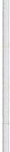 treinta minutos del día veintitrés de mayo del año dos mil dieciocho, ante los oficios notariales de Jorge Andrés Mendez Allwood, inscrita en el Registro de Comercio  al número CIENTO VEINTIUNO del libro TRES MIL NOVECIENTOS DOS del Registro de Sociedades, con fecha doce de junio del año dos mil dieciocho, y en la cual consta, que al haberse modificado la sociedad se reagruparon todas las cláusulas que conforman el pacto social, constituyendo dicha escritura su único texto social vigente, que la sociedad es anónima de capital variable, que su denominación, domicilio y nacionalidad es la expresada, que es de plazo indeterminado, que la administración de la sociedad está a cargo de una junta directiva o administrador único, quienes en su caso permanecerán a  su cargo períodos de SIETE AÑOS, que la representación judicial y extrajudicial, así como el uso de la firma social corresponde al administrador único propietario o al director presidente y director secretario de la junta directiva indistintamente, según sea el caso ;  ye) Escritura pública de Mandato Especial Administrativo con Representación , otorgado en la ciudad  de Guatemala,  República  de Guatemala,  el día tres de mayo del año  dos  mildieciocho , ante los oficios notariales de Carmen María González Melgar, documento con apostilla emitido por Ministerio de Relaciones Exteriores de la República de Guatemala en fecha ocho de mayo del año dos mil dieciocho, e inscrito en el Registro de Comercio el día dos de mayo del año dos mil diecinueve, bajo el número VEINTISIETE del Libro UN MIL NOVECIENTOS TREINTA Y DOS del Registro de Otros Contratos Mercantiles; por lo tanto, la compareciente se encuentra en sus más amplias facultades para otorgar el presente acto; y, en tal carácter ME DICEN: Que reconocen como suyas las firmas puestas al pie del documento anterior, las cuales son ilegibles, por haber sido puestas de su puño y letra; que asimismo reconocen los derechos y obligaciones contenidos en dicho instrumento, el cual lo he tenido a la vista; y, por tanto doy fe que el mismo consta de seis hojas útiles, que ha sido otorgado en esta ciudad en esta misma fecha, y a mi presencia, y que  se refiere al SUMINISTRO  DE  REPUESTOS  PARA  EQUIPOS  DE  MANEJO DECARGA DEL PUERTO DE ACAJUTLA, cuyo objeto es que la Contratista suministre repuestos para los equipos de carga del Puerto de Acajutla, de acuerdo a lo establecido en las Bases de Licitación Abierta CEPA LA CERO NUEVE/DOS MIL DIECINUEVE, y a los demás documentos contractuales. El plazo contractual será de CIENTO CINCUENTA DÍAS CALENDARIO contados a partir de la fecha de la orden de inicio. El contrato entrará en vigencia a partir del día en que sea firmado por las partes y permanecerá en plena vigencia y efectos hasta que todas las obligaciones de ambas partes hayan sido cumplidas y realizadas. La CEPA pagará a la Contratista en moneda de curso legal, a través de la Unidad Financiera Institucional (UFI) un monto total de SEISCIENTOS VEINTISIETE  DÓLARES  DE  LOS  ESTADOS  UNIDOS  DE  AMÉRICA,  sin  incluir  elImpuesto a la Transferencia de Bienes Muebles y a la Prestación de Servicios (IVA). La Contratista se compromete a presentar, a entera satisfacción de CEPA, las garantías siguientes: a) Garantía de Cumplimiento de Contrato, la que será por un monto equivalente al diez por ciento del valor del mismo, incluyendo el Impuesto a la Transferencia de Bienes Muebles y a la Prestación de Servicios (IVA), cuya vigencia excederá en sesenta días calendario al plazo contractual o de sus prórrogas, si las hubiere, dicha Garantía tendrá su vigencia a partir de la fecha establecida como orden de inicio; y, b) Garantía de Buena Calidad, la cual será por el diez por ciento del monto final del Contrato, más el Impuesto a la Transferencia de Bienes Muebles y a la Prestación de Servicios (IVA), cuya vigencia será de un año a partir de la Recepción Definitiva de los trabajos objeto del Contrato. El anterior contrato contiene las cláusulas de multas, administrador   del  contrato  y  otras  cláusulas  que  se  acostumbran  en  ese  tipo     deinstrumentos, las cuales los comparecientes me manifiestan conocer y co mprender y por ello las otorgan. Así se expresaron los comparecientes, a quienes expliqué los efectos.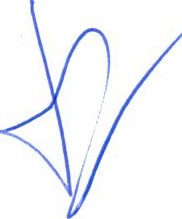 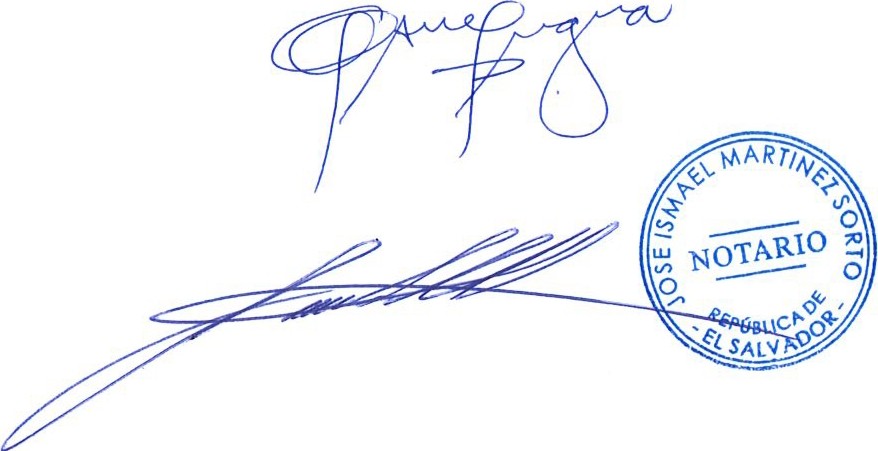 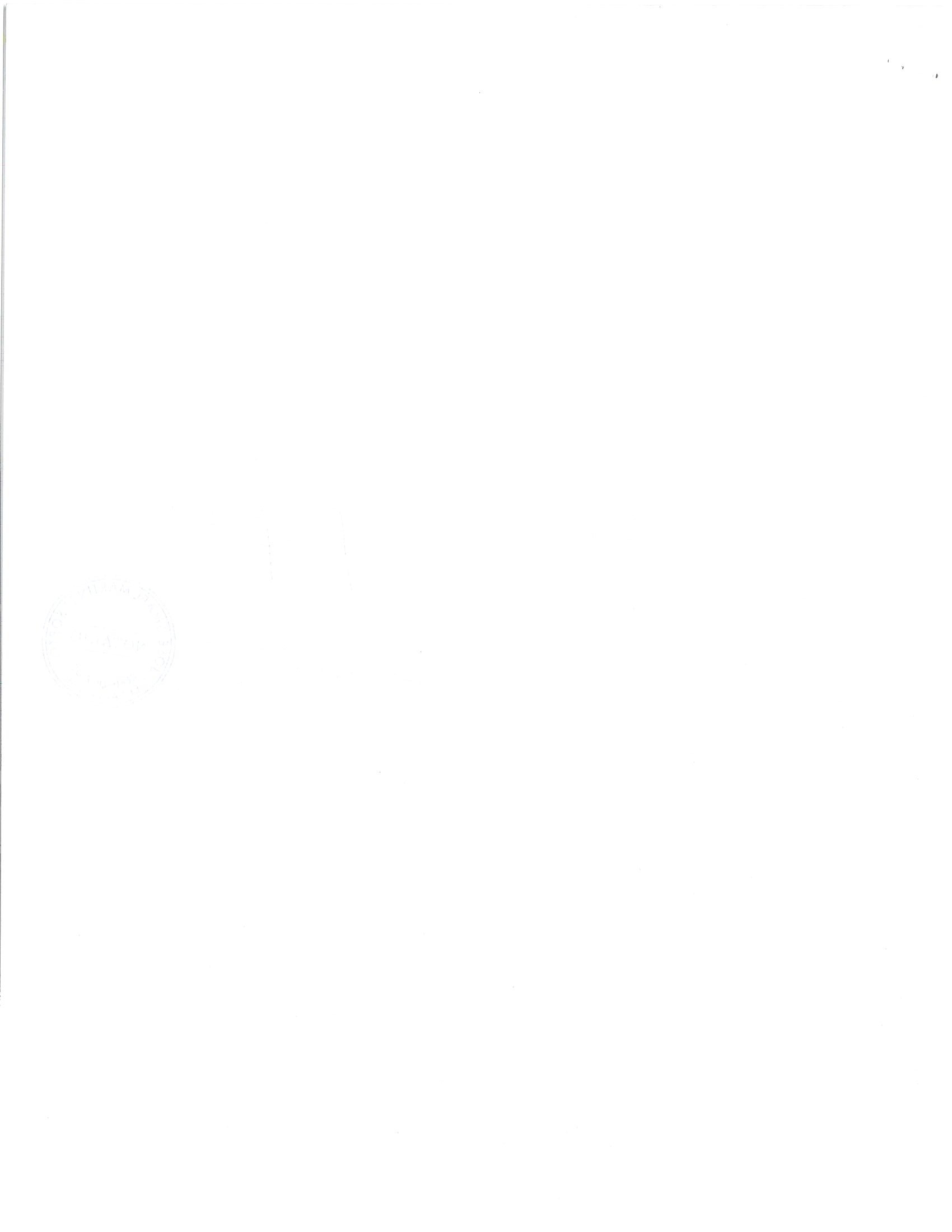 ÍtemConceptoCantidadPrecio UnitarioTotalTRACTOR DE BANDAS JOHN DEERE 450 HTRACTOR DE BANDAS JOHN DEERE 450 H93BOMBADEAGUAPARAMOTOR1627.00627.00Total sin incluir el IVA US $Total sin incluir el IVA US $Total sin incluir el IVA US $Total sin incluir el IVA US $$627.00IVA (13%)IVA (13%)IVA (13%)IVA (13%)$81.51Total con IVA US $Total con IVA US $Total con IVA US $Total con IVA US $$708.51ACTIVIDADACTIVIDADACTIVIDADPLAZO MÁXIMOS EN DIAS CALENDARIOPLAZO MÁXIMOS EN DIAS CALENDARIOPLAZO MÁXIMOS EN DIAS CALENDARIOPLAZO MÁXIMOS EN DIAS CALENDARIOPLAZO MÁXIMOS EN DIAS CALENDARIOPLAZO MÁXIMOS EN DIAS CALENDARIO1Plazo de Recepción del Sum in ist ro , Inst alado,   Operando,    Incluyendo las   capacitaciones.Plazo de Recepción del Sum in ist ro , Inst alado,   Operando,    Incluyendo las   capacitaciones.Plazo de Recepción del Sum in ist ro , Inst alado,   Operando,    Incluyendo las   capacitaciones.Plazo de Recepción del Sum in ist ro , Inst alado,   Operando,    Incluyendo las   capacitaciones.Plazo de Recepción del Sum in ist ro , Inst alado,   Operando,    Incluyendo las   capacitaciones.Hasta 120 DIAS CALENDARIO a partir de la Fecha estab lecida como Orden de Inicio.Hasta 120 DIAS CALENDARIO a partir de la Fecha estab lecida como Orden de Inicio.Hasta 120 DIAS CALENDARIO a partir de la Fecha estab lecida como Orden de Inicio.Hasta 120 DIAS CALENDARIO a partir de la Fecha estab lecida como Orden de Inicio.Hasta 120 DIAS CALENDARIO a partir de la Fecha estab lecida como Orden de Inicio.Hasta 120 DIAS CALENDARIO a partir de la Fecha estab lecida como Orden de Inicio.2Elaboración	y   firma   de  Acta   de Recepción Provisional.Elaboración	y   firma   de  Acta   de Recepción Provisional.Elaboración	y   firma   de  Acta   de Recepción Provisional.Elaboración	y   firma   de  Acta   de Recepción Provisional.Elaboración	y   firma   de  Acta   de Recepción Provisional.Hasta   5   DIAS   CALENDAR IOentrega física del Suministro Acta.Hasta   5   DIAS   CALENDAR IOentrega física del Suministro Acta.posteriores a para elaborarposteriores a para elaborarposteriores a para elaborarla el3Revisión de Suministro por  parte de CEPARevisión de Suministro por  parte de CEPARevisión de Suministro por  parte de CEPARevisión de Suministro por  parte de CEPARevisión de Suministro por  parte de CEPAHasta 10 DIAS CA LEN DARIO posteriores a la fecha de firma  del  Acta  de  Recepción  Pro vi sional  del  Su m i nist ro .Hasta 10 DIAS CA LEN DARIO posteriores a la fecha de firma  del  Acta  de  Recepción  Pro vi sional  del  Su m i nist ro .Hasta 10 DIAS CA LEN DARIO posteriores a la fecha de firma  del  Acta  de  Recepción  Pro vi sional  del  Su m i nist ro .Hasta 10 DIAS CA LEN DARIO posteriores a la fecha de firma  del  Acta  de  Recepción  Pro vi sional  del  Su m i nist ro .Hasta 10 DIAS CA LEN DARIO posteriores a la fecha de firma  del  Acta  de  Recepción  Pro vi sional  del  Su m i nist ro .Hasta 10 DIAS CA LEN DARIO posteriores a la fecha de firma  del  Acta  de  Recepción  Pro vi sional  del  Su m i nist ro .5Subsanación irregu laridadesdedefectosdefectosy/oHasta 15  DIAS not  ifi cación.CALENDARIOapartirdela